Домашнее задание: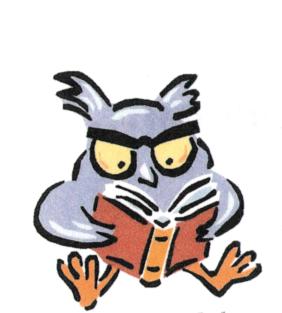  Оформите красочный блокнот с загадками, пословицами, играми связанными со спичкой.Нарисуйте виды разных спичек, их применение или плакат о соблюдении правил пожарной безопасности.Оформите и расскажите  необычную сказку «История одной спички» для детей детского сада.Составьте компьютерную презентацию об истории  спичек.(При выполнении работы учитывайте, что вы - химик)Спички детям не игрушка!Спичкиглазами химика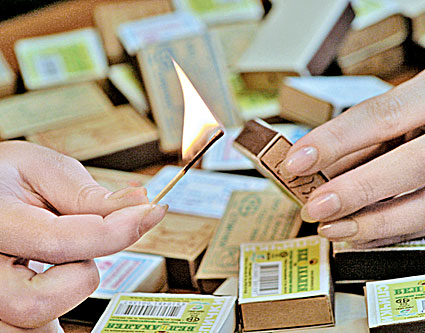 РАБОЧИЙ БЛОКНОТУЧЕНИКА________________________История рождения современных спичек.1. Способы получения огня в древности:2.3.4.Состав спичечной головки (1).Состав «терки»(2)За каждую правильную формулу в таблицах  (1 и 2) по одному баллу
(максимально восемь баллов). ИТОГО:	Процессы, протекающие при трении головки о намазку и горении спички.Ваши наблюдения:	Выводы и уравнения реакций:1.	2.  _____________________________________________________________        ____________________________________________________________3.4.5.6.За каждое правильное молекулярное уравнение 1 балл, за
составление электронного баланса 1 балл. ИТОГО: _____________	Виды современных спичек.1.2.3.4.5.Размышляем над уроком...1.	Интересно ли вам было на уроке?ДаНетНе очень.2.	Появилось  ли у вас желание  продолжить
изучение темы?ДаНетЗатрудняюсь ответить3. Оцените свое участие на уроке:работал       недостаточно       активно, материал знал слабо (3 балла);работал активно, но были пробелы в знаниях (4 балла);работал активно, уверенно (5 баллов).4. Подсчитайте и проставьте общее количество
баллов, полученных на уроке ____________веществоформулапредназначениесодержаниеБертолетова сольК+С1+50-2Окислители46,5%Бихромат калияК2Сг2071,5%СераВосстановитель (горючее в - о)4,2%Оксид железа(III)Пигменты15,3%Оксид цинкаНаполнитель: для снижения реакционной способности3,8%Стекло молотое (основа: оксид кремния(IV)Карбонат кальцияДля увеличения силы трения17,2%Клей костный—Связующий компонент11,5%веществоформулапредназначениесоставКрасный фосфорвосстановители30,8%Сульфид цинкавосстановители41,8%Оксид железа(III)Пигмент12,8%Оксид цинкаНаполнитель: для снижения реакционной способности1,5%Молотое стекло (основа: оксид кремния(IV)Карбонат кальцияДля увеличения силы трения3,8%2,6%Клей костныйСвязующий компонент6,7%